TỤC TRUYỀN ĐĂNG LỤCQUYỂN 30MUÏC LUÏCÑôøi thöù möôøi saùu, sau ñôøi Thieàn sö Ñaïi giaùmÑeä töû noái doõi doøng phaùp Thieàn sö Minh ôû Tuyeát ñaäu, coù moät vò:1. Thieàn sö Ninh ôû Kyø sôn (hieän coù ghi luïc).Ñeä töû noái doõi doøng phaùp Thieàn sö Xöôùng ôû Tònh töø, coù ba vò:Thieàn sö Ngoä ôû Nguõ vaân (hieän coù ghi luïc)Thieàn sö Khaû Thaêng ôû Trí giaûThieàn sö Chaùnh Thoï ôû Vaïn thoï (hai vò khoâng ghi luïc).Ñeä töû noái doõi doøng phaùp Thieàn sö Quang ôû Linh aån, coù ba vò:Thieàn sö Nguyeân Dieäu ôû Trung truùc (hieän coù ghi luïc)Thieàn sö Taùnh ôû Thieân yThieàn sö Bieän ôû Linh thaïch (hai vò khoâng ghi luïc).Ñeä töû noái doõi doøng phaùp Thieàn sö Ñaøm ôû Vieân giaùc, coù moät vò:1. Thieàn sö Vieân Nhaät ôû Linh nham (hieän coù ghi luïc).Ñeä töû noái doõi doøng phaùp Thieàn sö Haûi ôû Nhaïc loäc, coù moät vò:1. Thieàn sö Tö Ñaït ôû Ngoïc tuyeàn (hieän coù ghi luïc).Ñeä töû noái doõi doøng phaùp Thieàn sö Traùc ôû Thieân ninh, coù taùm vò:Thieàn sö Giôùi Kham ôû Duïc vöôngThieàn sö Tueä Laâm ôû Ñaïo traøngThieàn sö Cö Tueä ôû Ñaïo traøngThieàn sö Vieân Trí ôû Hieån ninhThieàn sö Löông Phaïm ôû OÂ hoàiThieàn sö Vaên Quan ôû Baûn tòch (saùu vò hieän coù ghi luïc)vò:vò:vò:vò:Am chuû Phuû ôû OÂn chaâuThuû toøa Duy Bieåu ôû Kính sôn (hai vò khoâng ghi luïc).Ñeä töû noái doõi doøng phaùp Thieàn sö Taøi ôû Phaät Taâm, coù boán vò:Thieàn sö Nguyeân Toá ôû Phoå HieànThieàn sö Taêng Tuaân ôû Coå sônThieàn sö Toå Traân ôû Coå sôn (ba vò hieän coù ghi luïc)Thieàn sö Moâ - Ñaïi Taâm ôû Nhaân vöông (hieän khoâng ghi luïc).Ñeä töû noái doõi doøng phaùp Thieàn sö Thieân Du ôû Vaân nham, coù haiThieàn sö Trí Saùch ôû Kính sôn (hieän coù ghi luïc)Thieàn sö Trí Nhaát ôû Baùo ñöùc (hieän khoâng ghi luïc).Ñeä töû noái doõi doøng phaùp Thieàn sö Maân ôû Vieân thoâng, coù baûyThieàn sö Thuû Tueä ôû Vieân thoângThieàn sö Ñaïo Quaùn ôû Hoaøng longCö só Taû Thöøa Phaïm XungCö só Xu Maät Ngoâ Cö HaäuCö só Giaùn Nghò Baønh Nhöõ LaâmCö só Trung Thöøa Lö HaøngCö só Taû Ty Ñoâ Huoáng Trònh (baûy vò hieän coù ghi luïc).Ñeä töû noái doõi doøng phaùp Thieàn sö Nhu ôû Tuyeát phong, coù naêmThieàn sö Tueä Trung ôû Tuyeát phong (hieän coù ghi luïc)Thieàn sö Toaøn ôû Tònh chuùngThieàn sö Tænh ôû Thieân ninhCö só Traàn Dò Theå ThöôøngThieàn sö Toâng Dòch ôû Coå sôn (boán vò khoâng ghi luïc).Ñeä töû noái doõi doøng phaùp Thieàn sö Laäp ôû Töôøng phuø, coù moät vò:1. Thieàn sö Thuaàn ôû Baùo töø (hieän coù ghi luïc).Ñeä töû noái doõi doøng phaùp Thieàn sö Phaùp Chaân ôû Phuø sôn, coù moät1. Thieàn sö Huy ôû Linh nham (hieän coù ghi luïc).vò:vò:vò:vò:Ñeä töû noái doõi doøng phaùp Thieàn sö Hieån ôû Tín töôùng, coù ba vò:Thieàn sö Vaên ôû Kim thaèng (hieän coù ghi luïc)Thieàn sö Sö Ñaùn ôû Vaân ñaûnhThieàn sö Toå Nguyeân ôû Trung phong (hai vò khoâng ghi luïc).Ñeä töû noái doõi doøng phaùp Thieàn sö Thaønh ôû Tònh nhaân, coù haiThieàn sö Nhö Thaéng ôû Thuïy nhamThieàn sö Ñaïo Xuyeân ôû Daõ phuï (hai vò hieän coù ghi luïc).Ñeä töû noái doõi doøng phaùp Thieàn sö Tuù ôû Thöôïng phong, coù	moät1. Cö só Vaên Ñònh Hoà An Quoác (hieän coù ghi luïc).Ñeä töû noái doõi doøng phaùp Thieàn sö Phuøng ôû Hoaøng long, coù moät1. Thieàn sö Traïch Suøng ôû Tieán phöôùc (hieän coù ghi luïc).Ñeä töû noái doõi doøng phaùp Thieàn sö Chaán ôû Hoaøng long, coù ba vò:Thieàn sö Tueä Sô ôû Ñöùc sôn (hieän coù ghi luïc)Thieàn sö Toaïi ôû Thieân longThieàn sö Taùc ôû Baéc sôn taïi Chaân chaâu (hai vò khoâng ghi luïc).Ñeä töû noái doõi doøng phaùp Thieàn sö Nhaát ôû Vaïn nieân, coù hai vò:Thieàn sö Phaùp Thöôøng ôû Baùo aân (hieän coù ghi luïc)Thieàn sö Tònh ôû Thaïch Phaät (hieän khoâng ghi luïc).Ñeä töû noái doõi doøng phaùp Am chuû Toå ôû Nhaïc sôn, coù moät vò:1. Thieàn sö Thuùc ôû Dieân khaùnh (hieän coù ghi luïc).Ñeä töû noái doõi doøng phaùp Thieàn sö Tænh ôû Thaéng nhaân, coù saùuThieàn sö Phoå Tín ôû Vaïn thoïThieàn sö Höng Ñaïo ôû Tueä nhaätThieàn sö Quaû Maãn ôû Quang hieáu (ba vò hieän coù ghi luïc)Thieàn sö Sieâu ôû Suøng ninhThieàn sö Ngaân ôû Quaûng giaùoThieàn sö Xung ôû Phaùp tueä (ba vò khoâng ghi luïc).vò:vò:vò:vò:Ñeä töû noái doõi doøng phaùp Thieàn sö Giao ôû Thieân ñoàng, coù moät1. Thieàn sö Vieân ôû Boàng lai (hieän coù ghi luïc).Ñeä töû noái doõi doøng phaùp Thieàn sö Tueä ôû Minh chieâu, coù hai vò:Thieàn sö Leã ôû Tuyeân maät (hieän coù ghi luïc)Hoøa thöôïng Tònh Quang (khoâng ghi luïc).Ñeä töû noái doõi doøng phaùp Thieàn sö Giaùc ôû Thieân ñoàng, coù moät1. Thieàn sö Trí Giaùm ôû Tuyeát ñaäu (hieän coù ghi luïc).Ñeä töû noái doõi doøng phaùp Thieàn sö Toâng ôû Tuyeát ñaäu, coù hai vò:Thieàn sö Ñaïo Caàn ôû Quaûng phöôùc (hieän coù ghi luïc)Thieàn sö Toâng Tænh ôû Thuùy nham (hieän khoâng ghi luïc).Ñeä töû noái doõi doøng phaùp Thieàn sö Trí ôû Thieän quyeàn, coù hai vò:Thieàn sö Taûo ôû Sieâu hoùa (hieän coù ghi luïc)Thieàn sö Sieâu ôû Baûo an (hieän khoâng ghi luïc).Ñeä töû noái doõi doøng phaùp Thieàn sö Caùt ôû Linh phong, coù moät vò:1. Thieàn sö Haân ôû Töù dieän - taïi Thö chaâu (khoâng ghi luïc).Ñeä töû noái doõi doøng phaùp Thieàn sö Phöông ôû Hoøa sôn, coù hai vò:Thieàn sö Thao ôû Ngöôõng sôn taïi Vieân chaâuHoøa thöôïng Nghóa ôû Hoaøng long (hai vò khoâng ghi luïc).Ñeä töû noái doõi doøng phaùp Thieàn sö Naêng ôû Trung nham, coù moät1. Hoùa chuû Suøng Chaân ôû Chieân ñaàu (hieän khoâng ghi luïc).Ñeä töû noái doõi doøng phaùp Thieàn sö Thaêng ôû Hoàng phöôùc, coù moät1. Thieàn sö Thöôøng ôû Cam loà taïi Thö chaâu (khoâng ghi luïc).Ñeä töû noái doõi doøng phaùp Thieàn sö Thuû toøa Quyønh, coù moät vò:1. Thuû toøa Tueä Sôn ôû Tuyeát phong (hieän khoâng ghi luïc).vò:vò:Ñeä töû noái doõi doøng phaùp Thieàn sö Thaønh ôû Lang da, coù moät vò:1. Thieàn sö Thieän Sô ôû Baéc thaùp (hieän khoâng ghi luïc).Ñeä töû noái doõi doøng phaùp Thieàn sö Thoâng ôû Quaûng tueä, coù	moät1. Thieàn sö Giôùi ôû Phoå chieàu taïi Minh chaâu (khoâng ghi luïc).Ñeä töû noái doõi doøng phaùp Thieàn sö Tænh ôû Ñaïi tuøy, coù möôøi boánThieàn sö Töï Hoài ôû Thaïch ñaàuThieàn sö Cö Tænh ôû Hoä ThaùnhThieàn sö Thaéng ôû Nam nhamThieàn sö Sö Vieãn ôû Löông sônThieàn sö Thieäu Ngoä ôû Naêng nhaânAm chuû Töû NgoânThieàn sö Taïo ôû Nam tu - Kieám moânCö só Maïc Töôùng Thöôïng Thö Thieáu HöCö só Vöông Tieâu ôû Long hoà (chín vò hieän coù ghi luïc)Thieàn sö Tònh ôû Naêng nhaânThieàn sö Minh ôû Hoaøng maiThieàn sö Taéc ôû Dieäu caoThieàn sö Thuyeân ôû Ñieàu ñaøiCö só Ñeà Hình Ngoâ Haân (naêm vò khoâng ghi luïc).Ñeä töû noái doõi doøng phaùp Thieàn sö Töï ôû Nguõ toå, coù moät vò:1. Thieàn sö Cao ôû Long hoa (hieän coù ghi luïc).*****ÑEÄ TÖÛ NOÁI DOÕI THIEÀN SÖ MINH ÔÛ TUYEÁT ÑAÄUThieàn sö Ninh ôû Kyø sôn.Thieàn sö Ninh ôû Kyø sôn taïi Ninh chaâu. Coù luùc leân giaûng ñöôøng,Sö baûo: “Coù luùc leân treân ñænh nuùi cao huyeát traêng nguû maây, coù luùc vaøo trong beå caû vaïch gôïn chaïy soùng, coù luùc ñeán ñaàu ñöôøng ngaõ tö baûy xuyeân taùm ñoät. Caùc ngöôøi laïi cuøng uûy thaùc chaêng? Caây chöông hoa nôû ñaày, laù chuoái töôi toát nhieàu”.ÑEÄ TÖÛ NOÁI DOÕI THIEÀN SÖ XÖÔÙNG ÔÛ TÒNH TÖØThieàn sö Ngoä ôû Nguõ vaân.Thieàn sö Ngoä ôû Nguõ vaân taïi phuû Laâm an. Voán ngöôøi xöù Tieàu kheâ. Coù luùc leân giaûng ñöôøng, Sö baûo: “Nguyeät Ñöôøng Laõo Haùn noùi: Ñi thaúng chaúng thaáy ñi laø caùi gì? Ngoài chaúng thaáy ngoài laø caùi gì? Luùc maëc aùo chaúng thaáy maëc aùo laø caùi gì? Luùc aên côm chaúng thaáy aên côm laø caùi gì? Sôn Taêng cuøng Laõo kia tuy cuøng chung giöôøng nguû. Vaû laïi, moãi töï coù giaác moäng rieâng. Côù sao ñi thaáy ñi, ngoài thaáy ngoài, luùc maëc aùo thaáy maëc aùo, luùc aên côm thaáy aên côm, khoâng ñaïo lyù gì chaúng thaáy, cuõng khoâng coù phaûi caùi gì. Caùc ngöôøi haõy noùi Laõo Haùn kia laø phaûi, hay Nguõ vaân ta ñaây laø phaûi?” Sö naém caây gaäy goõ xuoáng moät caùi, tieáp baûo: “Ñoàng hoàng, lyù traéng, töôøng vi tía, hoûi ñeán gioù xuaân töùc chaúng bieát”.ÑEÄ TÖÛ NOÁI DOÕI THIEÀN SÖ QUANG ÔÛ LINH AÅN1. Thieàn sö Nguyeân Dieäu ôû Trung truùc.Thieàn sö Nguyeân Dieäu - Si Thieàn ôû Trung truùc taïi phuû Laâm an, voán ngöôøi doøng hoï Vöông ôû Vuï chaâu. Coù vò Taêng hoûi: “Theá naøo laø caâu caét ñöùt caùc doøng?” Sö ñaùp: “Phaät Toå môû mieäng khoâng phaàn”. Laïi hoûi: “Theá naøo laø hoäp ñaäy caøn khoân?” Sö ñaùp: “Quanh ñaát cuøng trôøi”. Laïi hoûi: “Theá naøo laø caâu theo gôïn ñuoåi soùng?” Sö ñaùp: “Coù luùc vaøo coû hoang, coù luùc leân non cao”. Coù luùc leân giaûng ñöôøng, Sö baûo: “Hoaøng hoân gaø gaùy saùng, nöûa ñeâm maët nhaät treân ñaàu, kinh daäy sö töû tuyeát, muø môø troøng maét hoàng”. Laïi coù luùc leân giaûng ñöôøng, Sö baûo: “Hoa mai naêm tröôùc, lieãu naêm nay, ñua khoe nhan saéc toûa ngaùt höông”. Sö heùt moät tieáng, ngöng giaây laùt, Sö baûo: “Neáu chaúng ñöôïc moät tieáng heùt aáy, bao giôø noùi ñuùng nhö cuõ. Haõy noùi. Sau khi noùi ñuùng thì theá naøo? Troøng maét ñoät xuaát”.ÑEÄ TÖÛ NOÁI DOÕI THIEÀN SÖ ÑAØM ÔÛ VIEÂN GIAÙC1. Thieàn sö Vieân Nhaät ôû Linh nham.Thieàn sö Vieân Nhaät ôû Linh nham taïi Phuû chaâu. Coù luùc leân giaûng ñöôøng, Sö baûo: “Ngoä khoâng gì chaúng ngoä, ñaéc khoâng gì chaúng ñaéc, chín naêm xoay maët vaùch töôøng khoâng nhoïc söùc, löøa con ba caúng nhaûy leân trôøi traâu ñaát vaøo bieån khoâng daáu veát, vì laém nhö vaäy, chín laàn chín laø taùm möôi moát (9.9 = 81)”.ÑEÄ TÖÛ NOÁI DOÕI THIEÀN SÖ HAÛI ÔÛ NHAÏC LOÄC1. Thieàn sö Tö Ñaït ôû Ngoïc tuyeàn.Thieàn sö Tö Ñaït ôû Ngoïc tuyeàn taïi Kinh moân quaân. Coù vò Taêng hoûi: “Theá naøo laø moät daáu aán in giöõa khoaûng khoâng?” Sö ñaùp: “Muoân töôïnggom veà trong kieáng xöa”. Laïi hoûi: “Theá naøo laø moät daáu aán in trong doøng nöôùc?” Sö ñaùp: “AÛnh boùng vaàng nguyeät rôi laïc trong ngaøn soâng”. Laïi hoûi: “Theá naøo laø moät daáu aán in treân ñaát buøn?” Sö ñaùp: “Haõy troâng nhìn kyõ vaên theå luùc chöa sinh”.ÑEÄ TÖÛ NOÁI DOÕI THIEÀN SÖ TRAÙC ÔÛ THIEÂN NINHThieàn sö Giôùi Kham ôû Duïc vöông.Thieàn sö Giôùi Kham - Voâ Thò ôû Duïc vöông taïi phuû Khaùnh nguyeân. Voán ngöôøi doøng hoï Tröông ôû OÂn chaâu. Nhaân Taï Tri söï, leân giaûng ñöôøng, Sö baûo: “Ñaàu thöôùc coù phaân taác kieáng soi coøn hieám. Ñuoâi caân khoâng chaám sao haõy chôù laàm nhaän. Neáu muoán xaùc ñònh xöa nay naëng nheï, Phaät toå ngaén daøi, chæ xin ñeán trong ñoù ñaët ngay moät maét. Neáu laø moät thöôùc laïi laø möôøi taác kia, taùm laïng voán laø nöûa caân, töï nhieân trong ngoaøi hoøa bình, nöôùc nhaø voâ söï. Ngaøy nay sôn Taêng ñaõ laø hai tay phaân giao. Caùc ngöôøi coù chòu tin nhaän vaâng laøm khoâng? Thöôùc löôïng keùo dao khaép theá gian. Chí Coâng chaúng phaûi Hoøa thöôïng roãi”. Laïi coù luùc leân giaûng ñöôøng, Sö baûo: “Vaên Thuø tieâu bieåu trí, Phoå Hieàn tieâu bieåu haïnh, ñaõ traûi nhieàu naêm laém ngaøy. Ñöùc Sôn ñaùnh gaäy, Laâm Teá quaùt heùt, anh huøng thôøi loaïn, caùc ngöôøi xuyeân ngang Taêng ñöôøng vaøo ñieän Phaät, laïi coù bieát hieåm nguy qua cöûa aûi Thieát vi chaêng. Boãng nhieân ñaïp nhaèm ñaûnh coát Thích-ca, ñaép ngay ñaàu traùn Thaùnh Taêng. Chaúng khoûi moät tröôøng vieäc hoïa”. Laïi coù luùc leân giaûng ñöôøng, Sö baûo: “Neáu ta noùi coù vaäy vì coù ngaïi. Neáu ta noùi khoâng vaäy vì khoâng ngaïi. Neáu ta noùi ngang vaäy laïi vöôït chaúng qua. Neáu ta noùi doïc vaäy laïi nhaûy chaúng ra. Neáu muoán tuøng laâm bình an, ñaïi chuùng voâ söï, chaúng nhö ñaåy ngaõ Duïc Vöông. Haõy noùi Duïc Vöông laøm sao ñaåy ngaõ ñöôïc ñi?” Sö laïi goïi ñaïi chuùng, tieáp baûo: “Doác söùc, doác söùc”. Sö laïi baûo: “Khoå thöùc, khoå thay! Duïc Vöông bò ngöôøi ñaåy ngaõ roài vaäy! Laïi coù ñöôøng thaáy baát bình, ruùt kieám cuøng laøm ñeán taän cuøng ö? Neáu khoâng, sôn Taêng chaúng khoûi töï ngaõ töï daäy”. Xong, Sö choáng caùi phaát traàn roài xuoáng khoûi toøa. Sö taùnh khí cöông nghò, ñeán vôùi chuùng raát coù phaùp xöa, ngöôøi thôøi baáy giôø laáy “kham thieát” maø toân xöng goïi Sö.Thieàn sö Tueä Laâm ôû Ñaïo traøng.Thieàn sö Tueä Laâm - Phoå Minh ôû Ñaïo traøng taïi An caùt chaâu, voán ngöôøi ôû Phöôùc chaâu. Coù luùc leân giaûng ñöôøng, Sö baûo: “Coù loït vôït tre, khoâng loït chuoâi goã, maãu ñôn traéng giöõa saân, thöôïc döôïc hoàng nôi cöûa. Nhaän nghó ngöôøi chín naêm ngoài xoay maët vaùch töôøng, ñeán ñaàu chaúng bieát moät tröù aáy. Haõy noùi laøm sao soáng laø moät tröù aáy”. Sö naém caây gaäy ñaùnh vaøo thieàn saøn moät caùi roài xuoáng khoûi toøa. Laïi coù luùc leân giaûngñöôøng, Sö baûo: “Moät töùc laø nhieàu, nhieàu töùc laø moät, treân ñaûnh Tyø-loâ saùng nhö maët nhaät, cuõng khoâng moät cuõng khoâng nhieàu, hieän thaønh coâng aùn khoâng löøa doái, naém daäy chaên giaï xöa laïi goõ baûng, ñeán saùng cuøng xöôùng ca Thaùi bình”.Thieàn sö Cö Tueä ôû Ñaïo traøng.Thieàn sö Cö Tueä - Voâ Truyeàn ôû Ñaïo traøng taïi An caùt chaâu, voán ngöôøi doøng hoï Ngoâ ôû Baûn quaän. Coù luùc leân giaûng ñöôøng, Sö baûo: “Chung Quyø trong say xöôùng Löông chaâu, tröôùc cöûa em gaùi chæ gaät ñaàu. Daï-xoa tuaàn bieån sau khi thaáy, moïi ngöôøi voã tay leân laàu cao. Ñaïi chuùng neáu hieåu ñöôïc, khoùa ngay ñaàu löôõi moïi ngöôøi trong thieân haï. Neáu hieåu khoâng ñöôïc, saép goïi laø Laõo Taêng rieâng coù kyø ñaëc”. Laïi coù luùc leân giaûng ñöôøng, Sö baûo: “Ñaàu saøo traêm thöôùc boùng ñuøa vui, chaúng chæ doái oâng laïi löøa trôøi, töï cöôøi bình sinh treân ñöôøng hieåm, ñeán giaø veà laïi khoâng moät tieàn”. Laïi coù luùc leân giaûng ñöôøng, Sö neâu cöû: “Laâm Teá chæ daïy ñaïi chuùng raèng: “Moät ngöôøi ôû ñaàu ngaõ tö ñöôøng cuõng khoâng höôùng boái. Haõy noùi caùi naøo ôû tröôùc, caùi naøo ôû sau?” Roài Sö baûo: “Laïi coù moät ngöôøi chaúng ôû ñænh nuùi cao, cuõng chaúng taïi ñaàu ngaõ tö ñöôøng, laõo Laâm Teá taøi gioûi vì gì khoâng bieát?” Xong, Sö beøn xuoáng khoûi toøa.Thieàn sö Vieân Trí ôû Hieån ninh.Thieàn sö Vieân Trí - Tuøng Ñöôøng ôû Hieån ninh taïi phuû Laâm an. Coù luùc leân giaûng ñöôøng, Sö baûo: “Hoa lan traéng, hoa lieäu hoàng, beân khe reã truùc loàng khoùi bieác, maây nhaøn oâm ñaù saâu, ngoïc moùc gioït non raäm, ñeâm qua quaï ruøa bieán laøm ba ba, saùng nay traâu nöôùc ngoä Vieân Thoâng. OÂi!”Thieàn sö Löông Phaïm ôû OÂ hoài.Thieàn sö  Löông Phaïm - Duy Am ôû OÂ hoài taïi An caùt chaâu. Coù  luùc leân giaûng ñöôøng, Sö baûo: “Vieäc trong nhieàu kieáp ñaõ qua raønh raønh khoâng maët traùi, ñoäng tónh chôù theå gaàn, cuoän buoâng khoaùi nhö ñieän, noùi noùi phaøm khoâng bieát, Phaät cuõng nhìn chaúng thaáy, quyeát ñònh taïi nôi naøo? Hôïp laáy hai maûnh aáy daâng tieán khoâng daâng tieán, laïi vì caùc ngöôøi thoâng moät ñöôøng”. Ngöng giaây laùt, Sö baûo: “Thieân haï thaùi bình, Hoaøng Phong maõi quaït”. Laïi coù luùc leân giaûng ñöôøng, Sö neâu cöû: “Coù vò Taêng hoûi Trieäu Chaâu: “Chí Ñaïo khoâng khoù, chæ hieàm choïn löïa. Ngöôøi luùc baáy giôø coù loã hoãng chaêng?” Trieäu Chaâu ñaùp: “Töøng coù ngöôøi hoûi Laõo Taêng “ngay phaûi naêm naêm phaân raønh chaúng döôùi”. Roài, Sö goïi ñaïi chuùng  vaø baûo: “Trieäu Chaâu ñuû maét saùng nôi cöûa ñaûnh, ñeán ñaùnh trong ñaù löûa phaân traéng ñen, giöõa ñieän chôùp raùng raønh tung ñoaït, vì gì töùc naêm naêm phaân raønh chaúng döôùi? Laïi coù uûy thaùc chaêng? Deã phaân phaán trong tuyeát, khoù raønh moà hoùng trong möïc”.Thieàn sö Vaên Quan ôû Baûn t ch.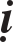 Thieàn sö Vaên Quan - Linh Quang ôû Baûn tòch taïi OÂn chaâu, voán ngöôøi doøng hoï Dieäp ôû Baûn quaän. Coù luùc leân giaûng ñöôøng, Sö baûo: “Caùc Ñöùc Nhö Lai trong thôøi quaù khöù ôû taïi moân naøy ñaõ thaønh töïu, vieäc toát chaúng nhö khoâng, caùc vò Boà-taùt trong ñôøi hieän taïi ngaøy nay moãi töï vaøo Vieân minh. Bieäc toát chaúng nhö khoâng. Ngöôøi tu hoïc ôû thôøi vò lai seõ nöông töïa nhö vaäy maø ôû, vieäc toát chaúng nhö khoâng. Laïi coù bieát chaêng? Tröø ngaøy Traàn Xöû Só ôû Hoa sôn, ngöôøi naøo chaúng dính phaûi quaáy ñi. Tham”.ÑEÄ TÖÛ NOÁI DOÕI THIEÀN SÖ TAØI ÔÛ PHAÄT TAÂM - THÖÔÏNG PHONGThieàn sö Nguyeân Toá ôû Phoå Hieàn.Thieàn sö Nguyeân Toá ôû Phoå Hieàn taïi Phöôùc chaâu. Voán ngöôøi ôû Kieán ninh, coù luùc leân giaûng ñöôøng, Sö baûo: “Binh lính theo aán chuyeån, ngoaøi ba ngaøn daëm tuyeät khoùi buïi. Quan töôùng theo phuø haønh, trong möôøi hai thôøi khaéc saùch laøu laøu. Chaúng duøng côø saét troáng saét, töï nhieân coû raïp gioù ñi, sao phaûi baûy vaây taùm baét, phaûi ñöôïc khoâng nghó chaúng phuïc. Choã goïi laø baäc Ñaïi tröôïng phu caàm kieám tueä, Baùt-nhaõ beùn nhoïn chöõ Kim cang röïc chaùy, chaúng chæ hay beû gaõy taâm ngoaïi ñaïo, sôùm töøng bò laïc gan thieân ma. Chaùnh luùc nghó gì haõy noùi chuû töôùng laø ngöôøi naøo?” Xong, Sö heùt moät tieáng. Laïi coù luùc leân giaûng ñöôøng, Sö baûo: “Nam Tuyeàn noùi: “Töø möôøi taùm tuoåi trôû leân, ta bieát laøm keá soáng, trong ñaõy khoâng sôïi tô buoäc kieán, trong kho thieáu haït gaùo ruoài bu”. Coøn Trieäu Chaâu noùi: “Töø möôøi taùm tuoåi trôû leân, Ta bieát phaù hoaïi vöôøn nhaø, ñeán ñaàu Nam mua tieän reõ, ñeán ñaàu Baéc baùn maéc quyù, kieåm ñieåm töông lai kheùo cho ba möôi gaäy”. Taïm cho qua moät tröù, côù sao töøng laøm ñaõng töû rieâng meán khaùch töï meán baùt cheùn ngheøo khoå tieác ngöôøi say”. Laïi coù luùc leân giaûng ñöôøng, Sö baûo: “Luùc chöa môû mieäng phaân giao tröôùc. Ñònh nôi nghó löôøng caùch ngaøn nuùi, chôù nôi Phaät phaùp khoâng nhieàu con, chöa thaáu aûi Huyeàn cuõng raát khoù, chæ nhö aûi huyeàn laøm sao soáng thaáu?” Xong, Sö heùt moät tieáng.Thieàn sö Taêng Tuaân ôû Coå sôn.Thieàn sö Taêng Tuaân ôû Sôn ñöôøng - Coå sôn taïi Phöôùc chaâu, voán ngöôøi doøng hoï Nguyeãn ôû Baûn quaän. Coù luùc leân giaûng ñöôøng, Sö baûo: “Trong tay Hoaøng Nghieät coù saùu möôi gaäy, chaúng hieåu ñaïi yù ñích xaùc cuûa Phaät phaùp, aán in so saùnh chuùt ít. Döôùi xöông söôøn ñaïi ngu ñaép ba möôi ñaám, beøn noùi Phaät phaùp Hoaøng Nghieät khoâng laém con, ñoän ñaët gieát cheát ngöôøi. Phaûi bieát coù moät ngöôøi mang gaäy lôùn boãng thaúng ngayñaàu ñaùnh, ngöôøi aáy cuõng chaúng xoay ñaàu laïi. Naém tay Laõo thaúng maët ñaám, ngöôøi aáy cuõng chaúng ñoaùi hoaùi. Haõy noùi laø ai?” Laïi coù luùc leân giaûng ñöôøng, Sö baûo: “Gioù Baéc queùt ñaát cuoän laù vaøng, ngoaøi cöûa ngaøn nuùi saéc coùng laïnh, nöûa ñeâm quaï ruøa ñeo tuyeát bay, thaïch nöõ beân khe nhaên ñoâi maøy”. Sö goõ caây gaäy moät caùi,tieáp baûo: “Moïi ngöôøi ôû trong ñoù, haõy noùi laø trôøi laïnh hay ngöôøi laïnh”. Sö laïi heùt moät tieáng, tieáp baûo: “Veà nhaø ñi”.Thieàn sö Toå Traân ôû Coå sôn.Thieàn sö Toå Traân - Sôn Bieät ôû Coå sôn taïi Phöôùc chaâu, voán ngöôøi doøng hoï Laâm ôû Höng hoùa. Coù vò Taêng hoûi: “Trieäu Chaâu nhieãu quanh thieàn saøn moät voøng chuyeån taïng ñaõ xong, lyù aáy nhö theá naøo?” Sö ñaùp: “Veõ roàng nhìn ñaàu, veõ raén nhìn ñuoâi”. Laïi hoûi: “Baø Töû noùi: “Ñeán ñaây xin chuyeån toaøn taïng, vì gì chæ chuyeån ñöôïc nöûa taïng?” YÙ aáy laïi nhö theá naøo?” Sö ñaùp: “Ngöôøi khoâng lo xa, haún coù buoàn gaàn”. Laïi hoûi: “Chöa xeùt roõ nôi naøo laø nôi chuyeån nöûa taïng?” Sö ñaùp: “Khoâng phaûi ngöôøi  tri aâm thì chaúng nhoïc noùi: “Nhaân muøa Ñoâng laïnh, leân giaûng ñöôøng, Sö baûo: “Tìm traâu phaûi theo veát, hoïc ñaïo quyù voâ taâm, veát coøn thì traâu coøn, voâ taâm ñaïo deã tìm”. Sö döïng ñöùng caây phaát traàn, tieáp baûo: “Caùi naøy laø veát, vaät traâu ôû nôi naøo? Ngay nhö thaáy ñöôïc ñaàu söøng roõ raøng, loã muõi cuõng taïi trong tay Phaùp Thaïch”. Laïi coù luùc leân giaûng ñöôøng, Sö baûo: “Moät ñöôøng höôùng thöôïng, ngaøn Thaùnh chaúng truyeàn”. Sö goõ caây gaäy moät caùi, tieáp baûo: “Nghó gì hieåu ñöôïc möôøi vaïn taùm ngaøn, roát cuøng nhö theá naøo? Ñaøo hoàng, lyù traéng, töôøng vi tía, hoûi nhaèm gioù xuaân ñeàu khoâng bieát”. Coù luùc Sö chæ daïy ñaïi chuùng raèng: “Ñaïi ñaïo chæ taïi tröôùc maét. Vaû laïi, coát yeáu tröôùc maét khoù thaáy nhìn, muoán bieát theå thaät cuûa ñaïi ñaïo, chaúng lìa saéc ngöõ ngoân”. Sö goõ caây gaäy moät caùi, tieáp baûo: “Caùi naøy laø ”. Sö döïng ñöùng caây gaäy, tieáp baûo: “Caùi naøy laø saéc, goïi gì laøm theå thaät cuûa Ñaïi ñaïo? Ngay nhö höôùng ñeán trong ñoù thaáy ñöôïc, cuõng laø Trònh Chaâu ra Taøo Moân”. Laïi coù luùc, Sö chæ daïy ñaïi chuùng: “Neáu baøn luaän vieäc naøy nhö aên côm no thì beøn thoâi nghæ, neáu cuõng chaúng no haún coù taâm nghó ñeán thöùc aên. Neáu cuõng quaù no haún coù thöông taâm. Ñeán trong ñoù laøm sao soáng ñöôïc vöøa toát ñeïp ñi?” Ngöng giaây laùt, Sö baûo: “Haõy veà döôùi hang nghæ, ñoàng ngaém luùc traêng leân”.ÑEÄ TÖÛ NOÁI DOÕI THIEÀN SÖ DU ÔÛ VAÂN NHAM1. Thieàn sö Trí Saùch ôû Kính sôn.Thieàn sö Trí Saùch - Ñoà Ñoäc ôû Kính sôn taïi phuû Laâm an, voán ngöôøi doøng hoï Traàn ôû Thieân thai. Töø thuôû beù thô, Sö nöông töïa Sa-moân SôûQuang ôû Hoä quoác caàu xin xuoáng toùc xuaát gia. Naêm möôøi chín tuoåi, Sö ñeán Quoác , baùi yeát Thieàn sö Quang - Tòch Thaát, töï nhieân coù chuùt tænh ngoä. Tieáp theo, Sö ñeán baùi yeát Thieàn sö Ñaïi Vieân ôû Vaïn thoï taïi Minh chaâu. Thieàn sö Ñaïi Vieân hoûi: “OÂng töø ñaâu ñeán?” Sö ñaùp: “Töø Thieân thai ñeán”. Laïi hoûi: “Coù thaáy gaëp Ñaïi sö Trí Giaû chaêng?” Sö ñaùp: “Töùc nay cuõng khoâng thieáu”. Laïi hoûi: “Nhaân gì taïi döôùi chaân oâng?” Sö ñaùp: “Thaúng maët ñaïp qua”. Thieàn sö Ñaïi Vieân baûo: “Thöông nhaân khoâng canh caøy maø ñôm boâng keát traùi, khoâng choáng ñôõ maø thaúng ngay”. Moät ngaøy noï, Sö giaõ töø ra ñi, Thieàn sö Ñaïi Vieân tieãn ñöa ra cöûa, voã vaøo löng Sö, baûo raèng: “Baûo sôû gaàn ñaây, thaønh naøy chaúng phaûi thaät”. Sö gaät ñaàu maø ñi.Ñeán Döï chöông, baùi yeát Thieàn sö Ñieån Ngöu, ñöôøng ñi do töø Vaân cö nhöng bò gioù tuyeát ngaên bít ñöôøng, Sö beøn ngoài yeân qua boán möôi hai ngaøy. Ngaøy noï, gaàn ñeán giôø ngoï, nghe tieáng baûng khua vang, boãng nhieân Sö ñaïi ngoä, kòp luùc vöøa ñeán cöûa, Ñieån Ngöu rieâng chæ Sö hoûi: “Töø ñaâu thaáy Thaàn thaáy Quyû ñeán ñaây?” Sö ñaùp: “ÔÛ Vaân cö, nghe tieáng baûng maø ñeán”. Laïi hoûi: “Laø gì?” Sö ñaùp: “Ñaùnh phaù hö khoâng toaøn khoâng cuoâi caùn”. Ñieån Ngöu baûo: “Chöa ôû taïi vieäc höôùng thöôïng”. Sö noùi: “Nhaø Ñoâng ngoài toái, nhaø Taây chaët chöûi”. Ñieån Ngöu baûo: “Cao ngaät vöôït ngoaøi Phaät toå, ngaøy khaùc môû nhaø moät con laân ñuû vaäy”. ÔÛ laâu sau leân giaûng ñöôøng, Sö baûo: “Trong kinh giaùo noùi: “Neáu cuøng saéc ñeå thaáy Ta, duøng aâm ñeå tìm caàu Ta, ngöôøi aáy theo ñaïo taø, khoâng theå thaáy Nhö Lai”. Tuy laø nghó gì, chaùnh laø baét ñöôïc chuoät giaø, ñaùnh phaù bình daàu. Thieàn sö Hoaøi noùi: “Maét oâng taïi nôi naøo?” Tuy laø bieát phaù Thích-ca, Laõo Töû vì sao caàm baùnh muùt tay? Neáu laø ñoà ñoäc töùc khoâng nhö vaäy. Saéc thaáy, aâm nghe cuõng chaúng phoøng ngaïi, traêm hoa trong aûnh deät uyeân öông, töø sau khi bieát ñöôïc kim vaøng, maëc tình gioù thoåi ñaày aùo thôm”.Ñeán luùc saép tòch, leân toøa cao, Sö töø bieät ñaïi chuùng, daïy baûo moân nhaân duøng vaên ñeå cuùng teá, Sö ngoài treân cao laéng tai nghe, ñeán “Thöôïng Höôûng”, Sö cöôøi moät tieáng. Qua hai ngaøy sau, taém goäi thay y phuïc, xong, Sö nhoùm taäp ñaïi chuùng vaø noùi keä tuïng raèng: “Boán ñaïi ñaõ phaân bay, khoùi maây maëc yù veà, trôøi thu traêng ñeâm söông, muoân daëm chuyeån ngôøi saùng”. Xong, chæ choác laùt Sö ñieàm nhieân thò tòch, döïng thaùp an taùng taïi vöôøn nuùi Ñoâng cöông.ÑEÄ TÖÛ NOÁI DOÕI THIEÀN SÖ MAÂN ÔÛ VIEÂN THOÂNGThieàn sö Thuû Tueä ôû Vieân thoâng.Thieàn sö Thuû Tueä - Xung Chaân - Maät AÁn - Thoâng Tueä ôû Vieânthoâng - Loâ sôn taïi Giang chaâu. Coù luùc leân giaûng ñöôøng, Sö baûo: “Chæ bieát ngaøy nay laïi ngaøy mai, khoâng bieát thu tröôùc vôùi thu sau, böôùc baèng thaûn nhieân veà queâ cuõ, töùc cöôõi traêng saùng qua beå xanh. OÂi! Chaúng phaûi khoå taâm ngöôøi khoâng bieát”.Thieàn sö Ñaïo Quaùn ôû Hoaøng long.Thieàn sö Ñaïo Quaùn ôû Hoaøng long taïi phuû Long höng. Coù luùc leân giaûng ñöôøng, Sö baûo: “Ngöôøi xöa noùi maét ñoái saéc, tai ñoái , muoân phaùp thaønh xong. Caùc oâng vì gì töø saùng sôùm ñeán chieàu toái caùc phaùp chaúng cuøng ñeán?” Sö beøn heùt moät tieáng vaø tieáp baûo: “Daãn traâu vaøo loã muõi caùc ngöôøi, Hoïa chaúng vaøo cöûa nhaø caån thaän”.Cö só Taû Thöøa Phaïm Xung.Cö só Taû Thöøa Phaïm Xung, töï laø Trí Hö, do töø Haøng Uyeån ñeán traán thuù Döï chöông, ngang qua Vieân Thoâng baùi yeát Thieàn sö Maân. Tan cuoäc traø, Cö só noùi: “Toâi tuoåi saép giaø nua, rôi laïc ñi trong haøng vaøng tía, vieäc naøy hôi xa”. Thieàn sö Maân baûo: “Noäi Haøng!” Cö só lieàn öùng tieáng ñaùp: “Daï vaâng!” Thieàn sö Maân baûo: “Ñaâu coù gì xa?” Nghe vaäy, Cö só möøng vui nhaûy nhoùt thöa: “Xin Sö laïi duû loøng chæ daïy”. Thieàn sö Maân baûo: “Ñaây caùch Hoàng ñoâ coù boán trình”. Cö só chaàn chöø suy nghó. Thieàn sö Maân baûo: “Thaáy töùc lieàn thaáy, phoûng nghó töùc sai”. Cö só môùi boãng nhieân tænh ngoä”.Cö só Xu Maät Ngoâ Cö Haäu.Cö só Xu Maät Ngoâ Cö Haäu, giöõ tieát veà Chung laêng, ñeán baùi yeát Thieàn sö Maân ôû Vieân thoâng, thöa raèng: “Toâi nhaân ñeán tænh thöû qua ñaây, qua aûi Trieäu Chaâu, nhaân hoûi Laõo Noät ôû tröôùc vieäc thaáu cöûa aûi nhö theá naøo? Laõo Noät baûo: “Haõy taïm ñi laøm Quan”, maø nay baát chôït ñaõ hôn naêm möôi naêm”. Thieàn sö Maân baûo: “Töøng thaáy ñöôïc vieäc thaáu cöûa  aûi chaêng?” Cö só ñaùp: “Ñaõ taùm laàn traûi qua, vaãn thöôøng giöõ nieäm naøy, nhöng chöa nôi thoaùt loït”. Thieàn sö Maân chuyeån trao caùi quaït vaø baûo: “Xin Sö quaït”. Cö só lieàn khua quaït. Thieàn sö Maân hoûi: “Coù nôi chaúng theå thoaùt loït chaêng?” nghe theá, boãng nhieân Cö só coù söï tænh ngoä, thöa: “Tieän xin caâu cuoái cuøng!” Thieàn sö Maân phaåy caùi quaït xuoáng hai laàn. Cö só noùi: “Thaân thieát, thaân thieát”. Thieàn sö Maân baûo: “Ñaàu löôõi caùt laõo ba ngaøn daëm”.Cö só Giaùn Ngh Baønh Nhöõ Laâm.Cö só Giaùn Nghò Baønh Nhöõ Laâm, töï tay vieát kinh Quaùn AÂm ñem daâng taëng Thieàn sö Maân ôû Vieân thoâng. Thieàn sö Maân naém laáy, baûo: “Caùi naøy laø kinh Quaùn AÂm, caùi naøo laø kinh Giaùn Nghò?” Cö só ñaùp: “Ñaây laø töï toâi bieân vieát”. Laïi hoûi: “Bieân vieát ñeán cuøng laø chöõ, caùi naøo laøkinh?” Cö só cöôøi ñaùp: “Töùc troïn khoâng ñöôïc vaäy”. Thieàn sö Maân baûo: “Töùc hieän thaân Teå Quan maø vì giaûng noùi phaùp”. Cö só noùi: “Moãi ngöôøi ñeàu coù phaàn”. Thieàn sö Maân baûo: “Chôù phæ baùng kinh toát laønh”. Cö só hoûi: “Theá naøo töùc laø phaûi?” Thieàn sö Maân ñöa quyeån kinh leân maø chæ baûo ñoù. Cö só beøn voã tay cöôøi lôùn, noùi: “Vaäy haû?” Thieàn sö Maân baûo: “Laïi noùi troïn chaúng ñöôïc”. Cö só beøn leã baùi.Cö só Trung Thöøa Lö Haøng.Cö só Trung Thöøa Lö Haøng, cuøng Thieàn sö Maân ôû Vieân thoâng un loø löûa, laàn löôït, Cö só hoûi: “Nhaân duyeân caùc nhaø chaúng nhoïc naém ra, moät caâu caét ngay, xin sö chæ baøy?” Thieàn sö Maân tieáp baùi, gaèn tieáng baûo: “Nhìn löûa”. Cö só voäi ñaùnh vaït aùo, boãng nhieân ñaïi ngoä, caûm taï raèng: “Roõ raøng Phaät phaùp khoâng laém con”. Thieàn sö Maân heùt moät tieáng vaø baûo: “Buoâng tröù xuoáng”. Cö só beøn öùng tieáng ñaùp: “Kính vaâng!”.Cö só Taû Ty Ñoâ Huoáng Tr nh.Cö só Taû Ty Ñoâ Huoáng Trònh, hoûi Thieàn sö Maân ôû Vieân thoâng raèng: “Phaùp aáy chaúng phaûi choã nghæ löôøng phaân bieät coù theå hieåu bieát ñöôïc. Vaäy phaûi gheù hôïp nhö theá naøo?” Thieàn sö Maân ñaùp: “Toaøn thaân uøn vaøo ñoáng löûa”. Cö só laïi hoûi: “Roát cuøng hieåu hôïp nhö theá naøo?” Thieàn sö Maân ñaùp: “Leân thaúng ñi”. Cö só traàm ngaâm. Thieàn sö Maân tieáp baûo: “Coù theå laïi uoáng traø chaêng?” Cö só ñaùp: “Khoâng haún”. Thieàn sö Maân baûo: “Sao chaúng nghó gì hieåu?” Cö só boãng kheá hôïp, ñaùp: “Xöa nay voán raát gaàn”. Thieàn sö Maân baûo: “Möôøi vaïn taùm ngaøn. Cö só beøn nieâm baøi keä raèng: “Chaúng theå nghó baøn laø ñoáng löûa lôùn, ieän nghó gì ñi, chaúng lìa ñöông xöù”. Thieàn sö Maân baûo: “OÂi! Coøn coù caùi ôû?” Cö só thöa: “Xin Sö laïi duû loøng chæ baøy”. Thieàn sö Maân baûo: “Tieän nghó gì ñi, noài voán saét ñuùc”. Cö só lieàn daäp ñaàu caûm taï.ÑEÄ TÖÛ NOÁI DOÕI THIEÀN SÖ NHU ÔÛ TUYEÁT PHONG1. Thieàn sö Tueä Trung ôû Tuyeát phong.Thieàn sö Tueä Trung - Caàu Ñöôøng ôû Tuyeát phong taïi Phöôùc chaâu. Coù luùc leân giaûng ñöôøng, Sö baûo: “Troïn ngaøy baän roän, vieäc naøo khoâng phoøng ngaïi. Laøm sao soáng laø vieäc naøo?” Ngöng giaây laùt, Sö baûo: “Taâm khoâng phu ngöôøi, maët khoâng saéc theïn”.ÑEÄ TÖÛ NOÁI DOÕI THIEÀN SÖ LAÄP ÔÛ TÖÔØNG PHUØ1. Thieàn sö Thuaàn ôû Baùo töø.Thieàn sö Thuaàn ôû Baùo töø taïi Hoà nam. Coù luùc leân giaûng ñöôøng, Sö baûo: “Troâng maét xanh nhaùy moät caùi vaøng roøng bieát veà, trao tay maø laïinhö kieám baùu cuûa vua, maø nay môû baøy nhaø cöûa, moãi töï noái khaùc moãi, coù theå goïi laø ñöôøng xöa bình thaûn maø gai goùc sinh, maét phaùp thaúng ngay maø laïi che môø, coâ phuï tieân Thaùnh, vuøi laáp taùnh linh cuûa chính mình. Haõy noùi chaúng vuøi laáp, chaúng coâ phuï, chaùnh phaùp nhaõn taïng laøm sao nhaû baøy? Laïi coù nhaû baøy ñöôïc khoâng? Ra nhaû baøy xem? Nhö khoâng vaùc laáy thi thô veà aån nôi cuõ, hoa ñoàng chim hoùt moät ban xuaân”.ÑEÄ TÖÛ NOÁI DOÕI THIEÀN SÖ PHAÙP CHAÂN ÔÛ PHUØ SÔN1. Thieàn sö Huy ôû Linh nham.Thieàn sö Huy ôû Linh nham taïi Nga my. Coù vò Taêng hoûi: “Boà-taùt Vaên Thuø laø thaày cuûa baûy Ñöùc Phaät. Chöa xeùt roõ ai laø thaày cuûa Boà-taùt Vaên Thuø?” Sö ñaùp: “Chính laø vôï cuûa Maõ Lang ôû ñaàu khe suoái Kim sa”.ÑEÄ TÖÛ NOÁI DOÕI THIEÀN SÖ HIEÅN ÔÛ TÍN TÖÔÙNG1. Thieàn sö Vaên ôû Kim thaèng.Thieàn sö Vaên ôû Kim thaèng taïi phuû Thaønh ñoâ. Coù vò Taêng hoûi: “Theá naøo laø nguoàn cuûa ñaïi ñaïo?” Sö ñaùp: “Hoaøng haø coù chín khuùc cong”. Laïi hoûi: “Theá naøo laø leänh khoâng phaïm?” Sö ñaùp: “Raén saét ñuïc khoâng vaøo”. Vò Taêng aáy phoûng baøn nghò, Sö beøn ñaùnh.ÑEÄ TÖÛ NOÁI DOÕI THIEÀN SÖ THAØNH ÔÛ TÒNH NHAÂNThieàn sö Nhö Thaéng ôû Thuïy nham.Thieàn sö Nhö Thaéng - Phaät Ñaêng ôû Thuïy nham taïi Ñaøi chaâu. Coù luùc leân giaûng ñöôøng, Sö baûo: “Ngöôøi ngöôøi laõnh löôïc Thích-ca, moãi moãi bình khinh Ñaït-ma, kòp ñeán luùc hoûi tôùi Toâng cöông, boù tay ñeàu baûo “boû qua”. Boû qua töùc chaúng khoâng, chæ nhö con gaùi xaû ñònh, Trieäu Chaâu röûa cheùn baùt, laïi laøm sao soáng noùi hieåu? Haïc coù chín cao khoù voã caùnh bay, ngöïa khoâng ngaøn daëm löøa doái ñuoåi gioù”.Thieàn sö Ñaïo Xuyeân ôû Daõ phuï.Thieàn sö Ñaïo Xuyeân - Thaät teá ôû Daõ phuï taïi Voâ vi chaâu, voán ngöôøi doøng hoï Ñòch ôû Coân sôn. Môùi ñaàu laøm cung caáp cuûa huyeän, nghe Thuû toøa Khieâm ôû Ñoâng trai vì caùc haøng ñaïo tuïc giaûng noùi phaùp, Sö beøn ñeán nöông theo ñoù taäp hoïc ngoài khoâng bieát nhoïc meät. Moät ngaøy noï nhaân khoâng troøn traùch nhieäm, bò ñaùnh roi, boãng nhieân ñang döôùi roi gaäy maø ñaïi ngoä, Sö beøn töø chöùc, nöông töïa theo Thuû toøa Khieâm. Thuû toøa Khieâm vì ñoåi teân cho Sö laø Ñaïo Xuyeân. Vaû laïi baûo: “Xöa tröôùc goïi oâng laø “Ñòch Tam” nay goïi laø “Ñaïo Xuyeân”. “Xuyeân” töùc laø “Tam” vaäy. OÂng coù theådöïng ñöùng daäy röôøng coät, troïn raønh moãi vieäc. Ñaïo aáy nhö Taêng theâm cuûa Xuyeân neáu buoâng ngaõ thì y nhö Ñònh Tam xöa cuõ vaäy”. Sö ghi khaéc vaøo Taâm.Khoaûng ñaàu nieân hieäu Kieán Vieâm (1127) thôøi Nam Toáng, thoï giôùi Cuï tuùc roài, Sö du phöông tham phoûng, ñeán Thieân phong cuøng Baøn Am troø chuyeän, coù phong cuøng Ñaàu Am ngôïi khen, Sö trôû veà nghæ ôû Ñoâng trai. Caùc haøng ñaïo tuïc caøng kính troïng. Coù ngöôøi ñem kinh Kim Cang Baùt-nhaõ ñeán thöa hoûi, Sö vò ñoïc tuïng ñoù, khieán höng thaïnh löu truyeàn nôi ñôøi. Ñeán ñaàu nieân hieäu Long Höng (1163) thôøi Nam Toáng, Ñieän Tuyeån Trònh Coâng vì tuoåi cao neân chuyeån dôøi ñeán Hoaøi taây, vöøa luùc taïi Daõ phuï phaùp tòch troáng vaéng neân nghinh thænh Sö khai ñöôøng giaûng phaùp. Leân giaûng ñöôøng Sö baûo: “Caùc aâm boùc heát moät döông sinh, coû caây vöôøn röøng ñeàu phaùt maàm, tuy coù naïp Taêng khoâng ñaùy baùt, y nhieân côm ñaày laïi canh ñaày”. Laïi coù luùc leân giaûng ñöôøng, Sö neâu cöû: “Moät ngaøy noï, Tuyeát Phong leân toøa, naém caây gaäy, troâng nhìn veà phía Ñoâng, baûo: “Beân Ñoâng taän cuøng”. Laïi nhìn veà phía Taây, baûo: “Beân Taây taän cuøng, caùc ngöôøi coù bieát chaêng?” Laïi neùm caây gaäy xuoáng, tieáp baûo: “Höôùng ñeán trong ñoù hieåu laáy”. Xong, Sö baûo: “Beân Ñoâng troâng nhìn xong, laïi beân Taây, quaùn xeùt caây gaäy lôùp lôùp noùi ñoâng laïnh, mang möa moät caønh hoa ruïng heát, chaúng phieàn coâng töû töïa lan can”.ÑEÄ TÖÛ NOÁI DOÕI THIEÀN SÖ TUÙ ÔÛ THÖÔÏNG PHONG1. Cö só Vaên Ñ nh Hoà An Quoác.Cö só Vaên Ñònh Hoà An Quoác - Thaûo am, töï laø Khöông haàu, qua thôøi gian laâu nöông töïa Thieàn sö Tuù ôû Thöôïng phong, chöùng ñaéc yeáu chæ ngoân ngoaïi. Trong khoaûng nieân hieäu Suøng Ninh (1102-1107) thôøi Baéc Toáng, nheân ñeán Döôïc Sôn, coù thieàn nhaân neâu cöû caâu thoaïi Nam Tuyeàn cheùm con meøo maø hoûi. Cö só beøn duøng keä tuïng ñaùp raèng: “Tay naém caøn khoân gieát coù soáng, baøy bieän doïc ngang luùc tôùi thôøi, thoû ngöïa nhaø ngoïc khaùc voi roàng, ñaïi duïng raønh raønh thaûy chaúng hay”. Cö só laïi gôûi ñeán Thieàn sö Tuù ôû Thöôïng phong vôùi lôøi: “Nuùi Chuùc dung tôï trôøi ñoå thaønh, muoân xöa nuùi soâng ôû tröôùc maét, phaûi tin Töû Taâm voán baát töû, ñeâm ñeán traêng thu laïi ñoàng troøn”.ÑEÄ TÖÛ NOÁI DOÕI THIEÀN SÖ PHUØNG ÔÛ HOAØNG LONG1. Thieàn sö Traïch Suøng ôû Tieán phöôùc.Thieàn sö Traïch Suøng - Thöôøng Am ôû Tieán phöôùc taïi Nhieâu chaâu, voán ngöôøi ôû phuû Ninh quoác. Coù luùc leân giaûng ñöôøng, Sö neâu cöû: “Coùvò Taêng hoûi Coå ñöùc: “Sinh töû ñeán nôi laøm sao khoûi ñöôïc?” Coå ñöùc ñaùp: “Cuûi noå tre chaùy kinh tai ngöôøi”. Laïi hoûi: “Khoâng hieåu”. Coå ñöùc ñaùp: “Nhaø tieáng choù döõ ñeâm chaúng ngöng”. Xong, Sö baûo: “Caùc ngöôøi caàn muoán hieåu chaêng? Cuûi noå tre chaùy kinh tai ngöôøi, ñaùy bieån roäng saâu buïi traàn noåi, nhaø tieáng choù döõ ñeâm chaúng ngöng, ñaát baèng ñi thuyeàn  ba muoân daëm. Kieân lao Ñòa thaàn cöôøi ha ha, vua nuùi Tu-di maét nhìn muõi, naém tay ñi Ñoâng töùc ñeán Taây. Tieáng öùng Nam sôn trong Baéc sôn. Ngaøn tay ñaïi bi môû maét nhìn, voâ löôïng töø bi aáy laø ai?” Ngöng giaây laùt, Sö baûo: “Ñaàu daøi chaân ngaén ít vui nhieàu giaän”. Laïi coù luùc leân giaûng ñöôøng, Sö hoûi Thò giaû: “Laïi coù nhôù ñöôïc nhaân duyeân ngaøy qua nhö theá naøo khoâng?” Thò giaû ñaùp: “Ghi nhôù khoâng ñöôïc”. Sö laïi ngoaûy nhìn ñaïi chuùng vaø baûo: “Vaäy coù ai ghi nhôù ñöôïc chaêng?” Trong ñaïi chuùng khoâng ai traû lôøi. Sö döïng ñöùng caây phaát traàn, tieáp hoûi: “Coù ghi nhôù ñöôïc chaêng?” Ngöng giaây laùt, Sö baûo: “Cuõng queân ngay roài vaäy. Ba nôi chaúng thaønh, moät cuõng khoâng coù. Caùc ngöôøi chaúng hieåu phöông ngoân (ngoân ngöõ ñòa phöông), Loä truï haõy chôù môû mieäng”. Xong, Sö ñaùnh caây phaát traàn ñaùnh xuoáng thieàn saøn moät caùi vaø xuoáng khoûi toøa.ÑEÄ TÖÛ NOÁI DOÕI THIEÀN SÖ CHAÁN ÔÛ HOAØNG LONG1. Thieàn sö Tueä Sô ôû Ñöùc sôn.Thieàn sö Tueä Sô ôû Ñöùc sôn taïi..... Thöôøng ñöùc. Voán ngöôøi ôû phuû Tænh giang. Coù luùc leân giaûng ñöôøng, Sö ngoaûy nhìn ñaïi chuùng roài baûo: “Coù thaáy chaêng? ÔÛ trôøi thaønh töôïng, ôû ñaát thaønh hình, ôû nhaät nguyeät laøm cuoái thaùng ñaàu thaùng, ôû boán muøa laøm laïnh vaø noùng, duøng saám seùt maø coå xuùy, duøng gioù möa maø ñöôïm nhuaàn. Taïm noùi ôû treân phaàn naïp Taêng laïi laøm sao soáng? Moät laàn nhaûy thì nhaûy vuït boán bieån lôùn, moät naém ñaám thì ñaám ngaõ nuùi Tu-di, trong ngoâi vò Phaät toå löu döøng chaúng ôû, laïi thoái saùo cuûa ngö oâng vònh Mòch la”. Laïi coù luùc leân giaûng ñöôøng, Sö baûo: “Ngaøy hai möôi laêm thaùng chín, duïm ñaàu cuøng nhau cöû, loøa ngay maét chaùnh phaùp, naém töùc khaép Vaân moân, Ñöùc Sôn khoâng hieåu noùi Thieàn, thöøa ñöôïc thoân ca xaõ muùa. A, ha, ha, la la lyù”. Xong, Sö beøn laøm theá muùa vuõ vaø xuoáng khoûi toøa.ÑEÄ TÖÛ NOÁI DOÕI THIEÀN SÖ NHAÁT ÔÛ VAÏN NIEÂN1. Thieàn sö Thöôøng ôû Baùo aân.Thieàn sö - Thuû toøa Phaùp Thöôøng ôû Baùo aân taïi phuû Gia höng, voán chaùu cuûa Thöøa töôùng Tieát Cö Chaùnh, ngöôøi phuû Khai phong. Naêm Tuyeân Hoøa thöù baûy (1125) thôøi Baéc Toáng. Sö ñeán nöông töïa Sa-moânNguyeân Thöùc ôû Hoa Nghieâm - Ích Döông taïi Tröôøng sa, caàu xin xuaát gia, roài vaân du töïa nöông khaép caùc tuøng laâm, ñoái vôùi kinh Thuû Laêng Nghieâm, Sö vaøo saâu ñöôïc Bieán nghóa. Töø Hoà töông ñeán Vaïn nieân baùi yeát Tuyeát Saøo, cô naêng kheá hôïp, baûo Sö troâng coi Tieân haøng, veø sau laøm Thuû chuùng ôû Baùo aân, trong thaát chæ moät chieác giöôøng thaáp, ngoaøi ra khoâng vaät gì khaùc. Baáy giôø laø ngaøy 21 thaùng 10, ñeán phöông tröôïng baùi yeát, duøng côm luùc trôøi môø saùng, Sö vieát baøi Töø Ngö Phuï nôi cöûa thaát, roài ñeán giöôøng naèm xeáp chaân maø thò tòch. Baøi Töø aáy Sö vieát: “Vieäc naøy Laêng nghieâm thöôøng loä baøy, hoa mai traêng tuyeát giao ngôøi saùng, moät cöôøi xa xaêm khoâng, muoân xöa gioù aâu ngöõ, xa xa ngaân haùn giaêng ngang trôøi, giaác moäng Nam hoa vöøa hôùn hôû, ban ban ai vöôït Hoå phong can, maø nay queân ngay ñöôøng luùc ñeán, non soâng trôøi chieàu bôø maét tieãn chim hoàng bay ñi”.ÑEÄ TÖÛ NOÁI DOÕI AM CHUÛ TOÅ ÔÛ NHAÏC SÔN1. Thieàn sö Thuùc ôû Dieân khaùnh.Thieàn sö Thuùc ôû Dieân khaùnh taïi Loâ sôn. Coù vò Taêng hoûi: “Tröôùc thaùp Ña töû cuøng ñaøm noùi vieäc gì?” Sö ñaùp: “Moät hoài gaëp laïi moät hoài giaø, hay ñöôïc luùc naøo laøm anh em”. Vò Taêng aáy leã baùi. Sö baûo: “Ngaøy nay Ñöôøng Höng maát lôïi”.ÑEÄ TÖÛ NOÁI DOÕI THIEÀN SÖ TÆNH ÔÛ THAÉNG NHAÂNThieàn sö Phoå Tín ôû Vaïn thoï.Thieàn sö Phoå Tín - Moäng Am ôû Vaïn thoï taïi Lieân thuûy quaân. Coù luùc leân giaûng ñöôøng, Sö baûo: “Tuyeát thöøa ñaõ tieâu heát, saéc xuaân ngaøy moät nhieàu, neáu ñem thôøi tieát hoäi, Phaät phaùp laïi theá naøo? Haõy noùi ñaïo lyù thôøi tieát nhaân duyeân cuøng vôùi Phaät phaùp laøñoàng hay laø khaùc?” Ngöng giaây laùt, Sö baûo: “Troâng caây voâ aûnh ngöôøi khoâng thaáy, hoa nôû quaû keát töï toûa höông”.Thieàn sö Höng Ñaïo ôû Tueä nhaät.Thieàn sö Höng Ñaïo - Maëc Am ôû Tueä nhaät taïi phuû Bình giang. Coù luùc leân giaûng ñöôøng, Sö baûo: “Ñoàng maây muoán tuyeát chöa tuyeát, meán maët nhaät tôï saùng chaúng saùng. Laïnh chim seû tyû ty oàn döôùi nhaäu, gioù Baéc reùt giaù rung maøn reøm, caàn hieåu Thieàu Döông caâu thaân thieát, saùng nay nhìn maët naâng nhaác nhoûm”. Xong, Sö goõ caây gaäy moät caùi vaø xuoáng khoûi toøa.Thieàn sö Quaû Maãn ôû Quang hieáu.Thieàn sö Quaû Maãn ôû Quang hieáu taïi Quaûng ñöùc quaân, voán ngöôøi ôûÑaøo nguyeân, Thöôøng ñöùc. Coù luùc leân giaûng ñöôøng, Sö neâu cöû caâu thoaïi Nam Tuyeàn cheùm meøo, roài Sö môùi baûo: “Nam Tuyeàn nhaác leân phoùng dao cheùm, Tu-la saùu tay cöùu ñöôïc khoâng. Giaû söû hai nhaø ñeàu noùi ñöôïc, cuõng seõ maùu ñoå traøn ñaày ñöôøng”.ÑEÄ TÖÛ NOÁI DOÕI THIEÀN SÖ GIAO ÔÛ THIEÂN ÑOÀNG1. Thieàn sö Vieân ôû Boàng lai.Thieàn sö Vieân ôû Boàng lai taïi phuû Khaùnh nguyeân. Sö ôû taïi nuùi suoát ba möôi naêm chaân chaúng vöôït qua ngöôõng cöûa. Caùc haøng ñaïo tuïc raát kính ngöôõng toân troïng Sö. Sö coù baøi keä tuïng raèng:“Chaèm khaâu chaên ñaép hong aám laïi, Moät giaác nguû ngon ñeán canh naêm,Nghe ñöôïc troáng chuoâng phöông treân ñoäng, Laïi theâm moät ngaøy soáng vôùi ñôøi”.ÑEÄ TÖÛ NOÁI DOÕI THIEÀN SÖ TUEÄ ÔÛ MINH CHIEÂU1. Thieàn sö Leã ôû Tuyeân maät.Thieàn sö Leã ôû Tuyeân maät - Thaïch thaùp taïi Döông chaâu. Coù vò Taêng hoûi: “Nuùi soâng ñaïi ñòa cuøng vôùi hcính mình laø ñoàng hay laø khaùc?” Sö ñaùp: “Ñình roäng traêng ñeâm maùt phaàn nhieàu vì khaùch traûi buoâng”. Laïi noùi: “Caûm taï Sö giaûi ñaùp caâu thoaïi!” Sö baûo: “Löôùi lôùn khoù laøm tô chim ñoâng ñuùc môùi ñöôïc caù”. Vò Taêng aáy laøm theá muùa vuõ maø trôû veà laïi chuùng. Sö baûo: “Laáy soâng daøi laøm nghieân möïc, töøng vieát thö tuyeät giao”. Coù luùc leân giaûng ñöôøng, neâu cöû caâu thoaïi Daõ hoà cuûa Baùch Tröôïng, xong Sö môùi baûo: “Chaúng phaûi tay vaïch soùng, nhoïc khoe caù vöôït bieån. Do neàn môùi xoøe muõi nhoïn, treân ñaàu gaäy ñaøn vöôïn kinh sôï”. Laïi coù luùc leân giaûng ñöôøng, ñeán tröôùc toøa, Sö vaãy baûo moät vò Taêng leân phaùp toøa, vò Taêng aáy kinh sôï muoán chaïy, Sö beøn chæ vaøo toøa vaø baûo: “Caùi gaùc naøy neáu daãn moät con löøa leân, noù cuõng phaûi ñeán treân ñoù æa vaäy, caùc oâng nhaân gì maø chaúng chòu?” Sö naém caây gaäy ñoàng moät luùc xua ñuoåi tan caû, roài ngoaûy nhìn Thò giaû, baûo: “Nguy hieåm”.ÑEÄ TÖÛ NOÁI DOÕI THIEÀN SÖ GIAÙC ÔÛ THIEÂN ÑOÀNG1. Thieàn sö Trí Giaùm ôû Tuyeát ñaäu.Thieàn sö Trí Giaùm ôû Tuyeát ñaäu taïi Minh chaâu, voán ngöôøi doøng hoï Ngoâ ôû Tröø chaâu. Töø thuôû beù thô, thaân maãu röûa veát thöông nôi tay cho Sö, vaø hoûi: “Laø gì vaäy?” Sö ñaùp: “Tay con tôï tay Phaät”. Luùc tröôûng thaønh, Sö ñeán nöông töïa Thieàn sö Chaân Hieát ôû Tröôøng loâ. Thuû chuùngÑaïi höu raát meán quyù Sö. Veà sau, Sö chuyeån ñeán Töôïng sôn, traêm thöù quaùi quyû khoâng theå laøm loaïn hoaëc Sö. Giöõa ñeâm khuya Sö ñöôïc khai ngoä, beøn ñeán caàu Dieân Thoï aán chöùng, nhöng laïi thaáy gaëp Ñaïi Höu. ÔÛ, laâu sau leân giaûng ñöôøng, Sö baûo: “Ñöùc Theá Toân coù maät ngöõ, Ca-dieáp chaúng giaáu che, moät ñeâm möa hoa rôi, ñaày thaønh nöôùc höông chaûy”.ÑEÄ TÖÛ NOÁI DOÕI THIEÀN SÖ TOÂNG ÔÛ TUYEÁT ÑAÄU1. Thieàn sö Ñaïo Caàn ôû Quaûng phöôùc.Thieàn sö Ñaïo Caàn - Vi Am ôû Quaûng phöôùc taïi Thaùi chaâu, voán ngöôøi doøng hoï Du ôû Baûn quaän. Coù luùc leân giaûng ñöôøng, neâu cöû coù vò Taêng hoûi Ñoàng An: “Theá naøo laø gia phong cuûa Hoøa thöôïng?” Ñoàng An ñaùp: “Gaø vaøng oâm con veà Tieâu haùn, thoû ngoïc mang thai vaøo Töû vi”. Laïi hoûi: “Boãng nhieân gaëp khaùch ñeán thì tieáp ñaõi nhö theá naøo?” Sö ñaùp: “Quaû vaøng saùng sôùm vöôïn haùi ñi, hoa ngoïc chieàu toái phuïng ngaäm laïi”. Xong, Sö baûo: “Vôùi Quaûng phöôùc taác khoâng nhö vaäy, neáu hoûi theá naøo laø gia phong cuûa Hoøa thöôïng? Chæ caàn ñaùp vôùi ngöôøi aáy laø truùc bieác caïnh röøng ca môùi thöïc, non xanh non thaúm löôùi maây naèm: Neáu hoûi boãng gaëp khaùch laïi tieáp ñaõi nhö theá naøo? Thì ñaùp khoâng chæ gioû xaùch ñaày traêng saùng, cheùn baùt voâ taâm ñöïng gioù trong”.ÑEÄ TÖÛ NOÁI DOÕI THIEÀN SÖ TRÍ ÔÛ THIEÄN QUYEÀN1. Thieàn sö Taûo ôû Sieâu hoùa.Thieàn sö Taûo ôû Sieâu hoùa taïi Vieät chaâu. Nhaân luùc khai loø leân giaûng ñöôøng, Sö baûo: “Tuyeát ñaày cöûa laïnh ñoát heát Phaät goã Ñan haø. Baêng traûi ñoàng noäi, coùng cheát traâu saét thieåm phuû. Ngay ñöôïc tro laïnh noåi löûa, maûnh tuyeát chaúng coøn, maëc tình doïc ngang hieän thaønh thoï duïng. Caùc Thieàn ñöùc caàn hieåu chaêng? Khaên choaøng phuû ñaàu ngoài laïnh aám troïn khoâng hay”.ÑEÄ TÖÛ NOÁI DOÕI THIEÀN SÖ TÆNH ÔÛ ÑAÏI TUØYThieàn sö Töï Hoài ôû Thaïch ñaàu.Thieàn sö Töï Hoài ôû Thaïch ñaàu - Ñieáu ngö ñaøi taïi Hôïp chaâu, voán ngöôøi ôû Baûn quaän. Gia ñình nhieàu ñôøi laøm ngheà thôï ñuïc ñaù. Tuy khoâng bieát chöõ nhöng Sö raát kính moä Khoâng Toâng, töøng caàu xin ngöôøi chæ  daïy kinh Phaùp Hoa baèng caùch ñoïc mieäng maø Sö trì tuïng ñoù. Sö giaõ töø gia ñình theá tuïc ñeán Ñaïi tuøy nöông töïa, chuyeân chaêm coâng vieäc queùt töôùc, trong chuøa baûo sö ñeán laáy ñaù nôi söôøn nuùi, tay Sö chaúng buoâng duøi ñuuïc, maø mieäng Sö ñoïc tuïng kinh cuõng khoâng ngöng nghæ, Thieànsö Tænh thaáy vaäy baûo: “Ngaøy nay soang soaûng, ngaøy mai soang soaûng. Cheát soáng ñeán nôi laøm sao beû hôïp”. Nghe theá, Sö ngaïc nhieân, buoâng boû duøi ñuïc, leã baùi caàu xin ñöôïc nghe phaùp roát raùo. Nhaân theo ñeán nôi phöông tröôïng, Thieàn sö Tænh baûo Sö taïm boû vieäc tuïng kinh, khaùm xeùt nhaân duyeân Khaùm Baø cuûa Trieäu Chaâu. Sö chaêm giöõ töøng nieäm chaúng lìa khoûi taâm. Laâu sau, nhaân luùc ñuïc ñaù. Taûng ñaù hôi cöùng chaéc, Sö doác heát söùc ñaäp moät duøi, lieác thaáy aùnh löûa chôùp, boãng nhieân tænh ngoä thaáu trieät. Sö chaïy ñeán phöông tröôïng, leã baùi, trình baøi keä tuïng raèng: “Duøng heát coâng phu, ñeàu khoâng loã muõi, aùnh löûa baén xoeït, voán taïi trong aáy”. Thieàn sö Tænh vui loøng, baûo: “OÂng ñaõ thaáu trieät ñoù!” Sö laïi daâng trình baøi tuïng Khaùm Baø cuûa Trieäu Chaâu raèng: “Ba quaân chaúng ñoäng côø chôït saùng, Laõo Baø chaùnh laø chaân Ma vöông, Trieäu Chaâu khoâng caàm côm choåi saét, queùt saïch khoùi buïi khoâng tòch mòch”. Thieàn sö Tænh aán khaû cho Sö vaø beøn trao cho Taêng phuïc. Nhaân vì Sö laøm ngheà ñuïc ñaù neân moïi ngöôøi xöng goïi Sö laø “Hoài Thaïch Ñaàu”.Coù luùc leân giaûng ñöôøng, Sö baûo: “Tham thieàn hoïc ñaïo raát tôï nhö ngoài ñaùy gieáng keâu khaùt, raát khoâng bieát bít tai laáp maét xoay maët töôøng vaùch chaúng kòp. Vaû laïi, nhö trong möôøi hai thôøi khaéc ñi ñöùng ngoài naèm ñoäng chuyeån thi vi, laø gì, ngöôøi khieán nöông töïa, maét thaáy tai nghe nôi naøo chaúng phaûi ñaàu ñöôøng? Neáu bieát ñöôïc ñaàu ñöôøng, beøn laø ñöôøng ñaïi giaûi thoaùt. Môùi bieát gaõ taøi gioûi aáy vì ta maø chöùng minh. Nuùi soâng ñaïi ñòa vì Ta maø chöùng minh. Do ñoù noùi: Moät ñöôøng ñeán cöûa Nieát-baøn cuûa caùc Ñöùc Phaät ôû khaép möôøi phöông. Chö nhaân giaû! Phaøm coù moät vaät ngay ñöôøng caàn coäi nguoàn cuûa moät vaät. Moät maët khoâng nôi ñaët ñeå, caàn thaáy coäi nguoàn cuûa moïi vaät. Thaáy ñöôïc coäi nguoàn. Nguoàn khoâng choã nguoàn, choã nguoàn ñaõ khoâng, nôi naøo chaúng troøn. Chö Thieàn ñöùc! Caùc ngöôøi nhìn Laõo taøi gioûi aáy coù nôi naøo hôn caùc ngöôøi? Caùc ngöôøi coù thaáy nôi caùc ngöôøi khoâng nhö caùc Laõo taøi gioûi aáy. Coù hieåu chaêng? Thaùi hoà ba vaïn saùn ngaøn khoaûnh, traêng taïi coõi loøng cuøng ai”.Thieàn sö Cö Tænh ôû Hoä Thaùnh.Thieàn sö Cö Tænh - Ngu Khaâu ôû Hoä Thaùnh taïi phuû Ñoàng chaâu, voán ngöôøi doøng hoï Döông ôû Thaønh ñoâ. Naêm möôøi boán tuoåi, Sö ñeán ñaûnh leã Sa-moân An Tueä ôû Baïch maõ, toân xöng laøm thaày. Nghe ñaïo phong cuûa Nam Ñöôøng vang voïng khaép xa, Sö beøn ñeán nöông töïa, Maõ Ñöôøng neâu cöû caâu thoaïi roàng ngaâm trong caây khoâ cuûa Höông Nghieâm, qua laïi ñoái ñaùp caät vaán. Ngay lôøi noùi aáy, boãng nhieân Sö ñaïi ngoä. Moät ngaøy noï Nam Ñöôøng hoûi: “Chaúng giöõ coû xanh khaùc laï hang laïnh, ngoài ngay Baïch Vaân Toâng chaúng dieäu, laøm sao soáng?” Sö ñaùp: “Ngay phaûi muùa kieám, neáukhoâng muùa kieám, ngö phuï nöông ñaäu toå”. Nam Ñöôøng nhanh choùng baûo: “Ñöùa ôû treû con naøy!” Sö traân troïng maø tuaân haønh ñoù.Luùc ra hoaèng hoùa, Sö ñeán Ñoâng nham, coù luùc leân giaûng ñöôøng, Sö baûo: “Vaàng nguyeät sinh moät, Ñoâng nham chôït ôû theâm buoàn vaéng, ñöôøng ñôøi laém moái, buùn gaïo aên chöùa khoâng haït saïch. Söôøn bôø laøm baïn suoái laøm xaáp, vuøn vuït gioù trong laïi vaøo nhaø, Sôn vöông Thoå ñòa baän trong toái, Vaân baûng chuoâng moõ troäm gioït leä, ngöôøi ñôøi chôù baûo giöõ khoâng tòch, cuõng coù reøm Ñoâng ñaùnh vaùch Taây”. Sö töøng baûo cuøng ñaïi chuùng raèng: “Tham hoïc ñeán coát yeáu cuøng cöïc chaúng vöôït qua tröôùc kia Nam ñöôøng noùi: “Caâu ñaàu tieân vaø caâu cuoái cuøng. Ngöôøi thaáu qua ñöôïc thì vieäc cuûa moät ñôøi hoaøn taát, thaûn nhö chöa ñöôïc vaäy, laïi cuøng caùc ngöôøi phaân laøm möôøi moân, moãi moãi aán chöùng, töø taâm laïi ñöôïc aån ngay chöa? Moät laø phaûi tin coù giaùo ngoaïi bieät truyeàn, hai laø phaûi bieát coù giaùo ngoaïi bieät truyeàn, ba laø phaûi hieåu voâ tình noùi phaùp vaø höõu tình noùi phaùp khoâng hai, boán laø phaûi thaáy taùnh nhö nhìn vaät trong loøng baøn tay, roõ raøng raønh reõ, moãi moät ñaát ruoäng aån maät, naêm laø phaûi ñuû maét choïn loïc phaùp, saùu laø phaûi ñi ñöôøng cao chim bay, baûy laø phaûi vaên voõ goàm ñuû ñeå cöùu giuùp, taùm laø phaûi phaù taø hieån Thaùnh, chín laø phaûi ñaïi cô ñaïi duïng, möôøi laø phaûi höôùng ñeán trong caùc loaøi khaùc maø haønh. Phaøm muoán tieáp noái laøm höng thaïnh saùng rôõ gioáng phaùp thì phaûi doác heát cöông yeáu ñaây, môùi coù theå ngoài ñöôïc nôi saøn giöôøng khuùc luïc aáy, nhaän ñöôïc söï leã baùi cuûa ngöôøi trong thieân haï, daùm cuøng Phaät toå laøm thaày. Neáu chaúng ñeán nghó gì ñaát ruoäng, chæ moät höôùng ñeán ñaàu troáng roãng, ngaøy kia luùc khaùc Laõo Dieâm vöông chaúng buoâng tha caùc ngöôøi vaäy”. Baáy giôø caùc hoïc giaû, moãi töï laøm keä tuïng trình baøy cuøng Sö. Sö laáy keä tuïng chæ daïy raèng: “Möôøi moân cöông yeáu baøy trong tay, cô hoäi ñeán luùc töï coù laøm, ngöôøi laøm chaúng phaûi baøy vò thöù, ñaïi khaùi ñuoâi ñaàu laø caên cô”.Thieàn sö Thaéng ôû Nam nham.Thieàn sö Thaéng ôû Nam nham taïi Giaûn chaâu. Coù luùc leân giaûng ñöôøng, Sö goïi ñaïi chuùng vaø baûo: “Hoä sinh phaûi laø gieát, gieát heát môùi ôû yeân. Hieåu ñöôïc yù trong ñoù, raønh reõ taïi nöûa ñöôøng. Haõy noùi moät caâu ñeán nhaø laïi laøm sao soáng? Thích-ca, Di-laëc khoâng löôïng ñaïi, nhìn laïi coøn chæ laø ñöùa ôû kia”. Coù vò Taêng hoûi: “Buoâng ñi naêm vò töùc khoâng hoûi, coøn naém ñònh ba cöûa cuûa vieäc aáy nhö theá naøo?” Sö ñaùp: “Ñeø ngang Maïc-da toaøn chaùnh leänh”. Laïi hoûi: “Naém ñònh ba cöûa ñaõ ñöôïc chæ baøy, coøn buoâng ñi naêm vò vieäc aáy nhö theá naøo?” Sö ñaùp: “Hoaøn vuõ thaùi bình döùt ngu si”. Laïi hoûi: “Nghó gì thì moân haï Nam nham ñaát roäng ngöôøi thöa?” Sö ñaùp: “Naïp Taêng lanh lôïi chæ tieâu moät ñieàm”. Laïi hoûi: “Töø xöa ñeán nay luùcñoàng sinh ñoàng töû thì theá naøo?” Sö ñaùp: “Giaëc trong nhaø khoù ñeà phoøng”. Laïi noùi: “Ngaøy nay ngöôøi hoïc nhoû ra lôùn gaëp ñi vaäy”. Sö beøn ñaùnh vaø baûo: “Phaûi laø Laõo Taêng ñaùnh oâng môùi ñöôïc”. Vò Taêng aáy beøn leã baùi. Sö baûo: “Raát kî löøa doái ngöôøi saùng toû”.Thieàn sö Sö Vieãn ôû Löông sôn.Thieàn sö Sö Vieãn - Khueách Am ôû Löông sôn taïi phuû Thöôøng ñöùc, voán ngöôøi doøng hoï Loã ôû hôïp chaâu. Coù luùc leân giaûng ñöôøng, neâu cöû caâu thoaïi con löøa ba chaân cuûa Döông Kyø. Xong, Sö môùi goïi ñaïi chuùng vaø baûo: “Nhaác nöôùc noùng aáy chaúng nhö ñaùnh löûa aáy, chaëng doøng chaûy aáy chaúng nhö döùt nguoàn nöôùc aáy. Ñoù môùi laø söï soi saùng cuûa ngöôøi trí, chí luaän cuûa Phaät phaùp, chaùnh taïi ñoù vaäy. Nhaân duyeân ñoù ñeán nay trong tuøng laâm ñeà xöôùng cuõng laém nhieàu, keû thöông löôïng khoâng ít. Coù moät soá ngöôøi chæ noùi: “Nhaø Toâng sö khoâng coù haún, phaøm coù ñieàu hoûi tuøy lôøi beøn ñaùp, tôï thì cuõng tôï, phaûi töùc chöa phaûi. Neáu nghó gì caùi caøn khoâng vieäc hieåu, khoâng thaáy ñöôïc choã duøng cuûa Döông kyø. Cho ñeán ngaøn sai muoân khaùc saân cöûa phöông tieän cuûa Toå sö laøm sao tieâu khieån? Laïi coù moät soá ngöôøi chæ höôùng ñeán beân caïnh Phaät hieåu, töùc cuøng vôùi chính mình khoâng giao thieäp gì. Ngöôøi xöa noùi, phaøm coù ngoân cuù phaûi laø moãi moãi tieâu veà chính mình. Laïi laøm sao soáng? Laïi coù moät soá ngöôøi chæ höôùng laøm hieåu ôû chính mình, boû ngay choã duøng cuûa ngöôøi xöa, töùc chæ bieát noùi roõ vieäc cuûa chính mình, thì phöông tieän cuûa ngöôøi xöa laøm sao tieâu khieån? Ñaõ tieâu khieån khoâng xuoáng töùc tôï oâm rong reâu coät caàu maø taém röûa, muoán taïm buoâng tay cuõng khoâng ñöôïc. Ñoù cuõng laø moät beänh. Laïi coù moät soá ngöôøi boû ngay caúng chaân ít nhieàu hieåu, neáu nghó gì hieåu? Beänh naøy thaät khoù chöõa trò vaäy. Do ñoù ngöôøi khaùc noùi coù choã xaûo dieäu, ngöôøi tham hoïc roát cuøng khoù phoûng moø, môùi vöøa ñònh taâm thì ñaõ sai roài vaäy. Ngöôøi tröôùc doïi ñoù laø toâng chæ cuûa Döông Kyø, phaûi laø ngöôøi ôû trong phoøng nhaø ngöôøi kia ñeán nghó gì ñaát ruoäng môùi kham truyeàn trao. Neáu ngöôøi khoâng nhö vaäy thì giöõ laïi caùi goïi laø cheát vôùi Thieän ñaïo vaäy. Coâng aùn aáy ngay phaûi trôû laïi ngöôøi kia thaáu ñaûnh ñaàu thaáu taän ñaùy môùi coù theå roõ ñöôïc. Ñaây chaúng chæ Thieàn Hoøa Töû hieåu khoâng ñöôïc, maø nay caùc baäc ôû trong tuøng laâm giöõa thieân haï vì moïi ngöôøi maø xuaát hieän nôi ñôøi cuõng ít coù ngöôøi hieåu ñöôïc. Neáu caàn muoán hieåu ñi phaûi höôùng ñeán bôø vöùc Oai AÂm töø khoâng kieáp trôû veà tröôùc nheï nheï troâng nhìn ngay naâng daäy beøn ñi, ñeø ngang maø chuyeån, töùc höôùng ñeán tröôùc nuùi cao muoân nhaän tieán moät böôùc, coù theå duøng löôùi truøm xöa nay ñaët ngay ñaàu löôõi moïi ngöôøi trong thieân haï. Ñeán nay laïi coù ngöôøi naøo nghó gì chaêng? Coø thì ra noùi thöû xem. Coøn neáu khoâng thì laïi neân nghe moät baøi tuïng: Löøa con ba caúng ñuøanhaûy ñi, thaúng thaáu oai aâm haàm muoân tröôïng, maây ôû ñaàu non traûi chaúng suoát, nöôùc chaûy döôùi khe baän roän sinh, Tröôûng laõo Hoà Nam ai hieåu hôïp, ngöôøi ñi laïi ôû ngoaøi nuùi xanh”. Laïi coù luùc leân giaûng ñöôøng, Sö baûo: “Trôøi laáy söï bình laøm moät, ñaùt laáy söï an ninh laøm moät, Quaân vöông  laáy söï trò thieân haï laøm moät, noùi naêng nhö vaäy chæ laø vieäc nhaø thöôøng  aên côm uoáng traø, phaûi bieát trong nhaø cuûa naïp Taêng rieâng coù moät nôi kyø ñaëc môùi ñöôïc. Haõy noùi moân haï naïp Taêng coù nôi raát kyø ñaëc. Trôøi ñöôïc moät, ñoù laø caùc vì sao Ñaåu ngöu nöõ hö nguy thaát bích, ñaát ñöôïc moät ñoù laø muoân töôïng sum-la vaø ngoùi gaïch, quaân vöông ñöôïc moät ñoù laø treân döôùi boán goùc khoâng xeáp baèng. Haõy noùi naïp Taêng luùc ñöôïc moät thì theá naøo? Caàn thaáy khaùch töø nôi naøo laïi, raûnh naém quyeån kinh töïa Tuøng Ñöùng”. Laïi nhaân luùc taém Phaät, leân giaûng ñöôøng, neâu cöû caâu thoaïi taém Phaät cuûa Döôïc Sôn, xong, Sö nieäm raèng: “Ñieàu hoûi cuûa vò Taêng aáy, Y Hy nöôùc Vieät phaûng phaát Döông chaâu, Döôïc Sôn ñaùp laïi maét tôï sao baêng, coù nhö ñieän chôùp, kieåm ñieåm töông lai caû hai ñeàu chaúng troïn. Neáu laø sôn Taêng ñaây töùc khoâng nhö vaäy. Phaûi laø luùc vöøa môùi thaáy vò Taêng aáy hoûi, chæ men theo ñöôïc caùi aáy, vaû laïi chaúng men theo ñöôïc caùi naøo, chæ chuyeån caùi caùn daùo daøi trao cho vò Taêng aáy, ñôïi ñang luùc vò Taêng aáy phoûng ñònh baøn nghò beøn leân thaúng ngay maët maø taùt nöôùc. Giaû söû vò Taêng aáy coù söùc Ñaïi thaàn thoâng coù ñuû Ñaïi trí tueä cuõng khoâng nôi traûi baøy. Daùm hoûi cuøng ñaïi chuùng, caùi aáy töùc taïm ñaët yeân ñoù, coøn goïi gì laøm caùi naøo? Xuoáng toøa vaøo ñieän Phaät ñoát höông vì caùc ngöôøi noùi phaù”. Sö coù boä “Thaäp Muïc Möu Ñoà” vaø baøi tuïng, löu haønh ôû ñôøi.Thieàn sö Thieäu Ngoä ôû Naêng nhaân.Thieàn sö Thieäu Ngoä - Maëc Ñöôøng ôû Naêng nhaân taïi Gia chaâu. Nhaân luùc keát haï, leân giaûng ñöôøng. Sö baûo: “Moät böôùc ñaàu tieân möôøi phöông theá giôùi hieän toaøn thaân, moät lôøi cuoái cuøng khoùa döùt saâu trong moät maûy traàn, coù luùc naâng daäy, nhö kieám daøi töïa caäy trôøi röïc saùng caøn khoân.  Coù luùc buoâng xuoáng, tôï loø hoàng ñieåm tuyeát, lui khoâng ngaâm caû muoân töôïng, ñöôïc ñeán nghó gì ñaát ruoäng. Thieân ma ngoaïi ñaïo khoanh tay quy haøng. Chö Phaät ba ñôøi ñoáng moät luùc cuùi ñaàu, beøn coù theå laáy Ñaïi Vieân giaùc laøm choán giaø lam cuûa ta, ôû nôi moät buïi nhoû laøm coõi nöôùc cuûa chö Phaät. Nhö vaäy thì saùng sôùm ñeán Taây thieân, chieàu toái veà Ñoâng ñoä cuõng laø caám tuùc, traêm hoa trong röøng ngoài nôi phoøng Daâm quaùn röôïu thöïc haønh cuõng laø caám tuùc. Tuy laø nhö vaäy, chaúng töøng ñoäng dính moät böôùc trong ñoù, nghó gì thì chín tuaàn (03 thaùng) khoâng coâng luoáng phí, traêm kieáp coù duïng cuûa thôøi nay, coù theå baùo ñaùp ñöôïc aân khoâng baùo ñaùp, ñeå giuùp cho ñaïo hoùa cuûa voâ vi. Ñaây töùc laø Nieát-baøn Dieäu taâm laø kieám baùu Kim cangvöông. Daùm hoûi cuøng ñaïi chuùng laøm sao soáng ñeán ñöôïc ñaát ruoäng ñoù ñi? Nhö ngöôøi leo leân nuùi, moãi töï noã löïc”. Laïi coù luùc leân giaûng ñöôøng, Sö neâu cöû coâng aùn cuûa Trieäu Chaâu phoûng hoûi hai Am chuû, tuïng raèng: “Moät lôùp nuùi heát moät lôùp nuùi, ngoài ngay ñænh nuùi kyõ caøng nhìn, söông cuoän maây tan non nuùi laéng, roõ raøng moät voøng laïnh giöõa trôøi”.Am chuû Töû Ngoân.Am chuû Töû Ngoân - Trí Ñaø ôû Thoå kheâ taïi Baønh chaâu, voán ngöôøi ôû Mieân chaâu. Môøi ñaàu ñeán Ñaïi tuøy, nghe neâu cöû keä tuïng cuûa Hoøa thöôïng Thaïch Ñaàu chæ daïy ñaïi chuùng, thoát nhieân Sö laõnh hoäi ñöôïc yeáu chæ, xong, Sö trôû veà aån daät nôi hang hoùc tuyeät vaéng bôø söôøn ôû huyeän Thoå kheâ, ôû ñoù coù taûng ñaù nhö loaøi dò thuù ngoài xoåm, Sö beøn khoeùt ñuïc laáy laøm thaát, ñeán beân trong phaùt hieän coù doøng suoái nöôùc khoâng khoâ caïn, boán chuùng raát ngôø vöïc ñoù. Sö ôû suoát ba möôi naêm, phong hoùa höng thaïnh lan toûa, ngaøy thaát hoaøn thaønh, Sö laøm baøi keä tuïng raèng: “Ñuïc xong moät am ñaù, tung hoaønh ñöôïc töï nhieân, trong maùt khoâng khí noùng, gioït ñöôïc coù suoái ngoït, roãng rang goàm sa giôùi, vaéng veû döùt caùc duyeân, trong ñaây khoâng haïn yù, gioù traêng nguû moät giöôøng”.Thieàn sö Taïo ôû Nam tu.Thieàn sö Taïo ôû Nam tu taïi Kieám moân laø moät baäc só thuaàn haäu töø moät lôøi chæ daïy cuûa Thieàn sö Tænh ôû Ñaïi tuøy. Sö kheá ngoä, beøn chuyeân caàn nöông haàu khoâng nhoïc meät. Sö laïi trôû veà baùi yeát Thieàn sö Vaân ôû suøng hoùa, laàn löôït nôi phaùp toøa, Thieàn sö Vaân ñam tam aán cuûa toâng moân maø hoûi. Sö ñaùp: “AÁn giöõa khoâng trung, aán in nôi ñaát, aán in trong nöôùc, ñaát baèng soùng laïnh tranh nhau noåi, ngay nhö ñi ñeán möôøi phöông, cuõng laø Linh Quy keùo ñuoâi”.Cö só Maïc Töôùng Thöôïng Thö Thieáu Hö.Cö só Maïc Töôùng, töï laø Thieáu Hö. Gia ñình nhieàu ñôøi ôû taïi Phaàn ninh - Döï chöông. Nhaân laøm Quan neân ñeán Taây thuïc, vaøo baùi yeát Thieàn sö Tænh luùc ñang ôû Nam ñöôøng, thöa hoûi quyeát traïch taâm yeáu. Thieàn sö Tænh baûo Sö ñeán khaép moïi nôi nhaéc daäy. Vöøa ñeán nhaø xí, nghe muøi xuù ueá, Cö só boãng ñöa tay bít loã muõi, beøn coù söï tænh ngoä, lieàn laøm keä tuïng trình baøy raèng: “Xöa nay daùng vaän meán phong löu, deøm cöôøi moïi ngöôøi ñeán ngoaøi caàu, muoân sai ngaøn khaùc khoâng nôi kieám, ñöôïc laïi voán taïi ñaàu muõi nhoïn”. Thieàn sö Tænh ñaùp: “Moät phaùp môùi thoâng phaùp phaùp cuøng, tung hoaønh dieäu duïng laïi naøo tìm, raén xanh ra hoäp ma quaân sôï, Hoà Taêng maét bieác cöôøi gaät ñaàu”.Cö só Vöông Tieâu ôû Long hoà.Cö só Vöông Tieâu ôû Long hoà, töï laø Quaùn Phuïc. Ngaøi döøng ôû taïiSOÁ 2077 - TUÏC TRUYEÀN ÑAÊNG LUÏC, Quyeån 30	537Chieâu giaùc, nghe tieáng  baûng chæ tònh, Cö só  beøn coù söï tænh ngoä. Ñem hoûi cuøng Thieàn   sö Tænh raèng: “Toâi coù choã thaáy, vöøa môùi bò ngöôøi hoûi töùc môû mieäng khoâng ñöôïc, chöa xeùt bieát sai phaøm taïi nôi naøo?” Thieàn sö Tænh ñaùp: “Sai nhaàm ôû choã coù caùi thaáy”. Vaø Thieàn sö Tænh lieàn hoûi: “Trieàu Baùi, oâng ñeán nhaäm bao giôø?” Cö só ñaùp: “Ngaøy moàng 04 thaùng 08 naêm tröôùc”. Laïi hoûi: “Töø AÙn saùt, oâng xa lìa nha sôû töø bao giôø?” Cö só ñaùp: “Ngaøy hai möôi thaùng tröôùc”. Laïi hoûi: “Vaäy, vì gì goïi laø môû mieäng khoâng ñöôïc?” Cö só môùi kheá ngoä.ÑEÄ TÖÛ NOÁI DOÕI THIEÀN SÖ TÖÏ ÔÛ NGUÕ TOÅ1. Thieàn sö Cao ôû Long hoa.Thieàn sö Cao ôû Long hoa taïi Kyø chaâu. Coù luùc leân giaûng ñöôøng, Sö baûo: “Töôïng vöông ñi, sö töû ñöùng, Coân loân goùt ñoû maøy döïng ngöôïc, Haøn Sôn, Thaäp Ñaéc cöôøi ha ha, chæ ñieåm tröôùc cöûa caây tuøng  giaø.  Haõy  noùi ngöôøi kia chæ ñieåm caùi gì? Boãng nhieân luùc gioù thoåi ñoå ngaõ kheùo thaønh moät ñoáng cuûi”.TUÏC TRUYEÀN ÑAÊNG LUÏCQuyeån 30 (Heát)■